ჩემი ბებიადავალებებიგადაიღე ფოტო რომელსაც „ჩემ ბებიას“ დაარქმევდი; შეგიძლიათ გაიხსენოთ სხვა მხატვრული ფილმი, რომელშიც ანიმაციაა გამოყენებული?მოუძებნეთ სინონიმები ცნებას „ჩემი ბებია“.რა სათაურს მოუფიქრებდით ამ ფოტოს?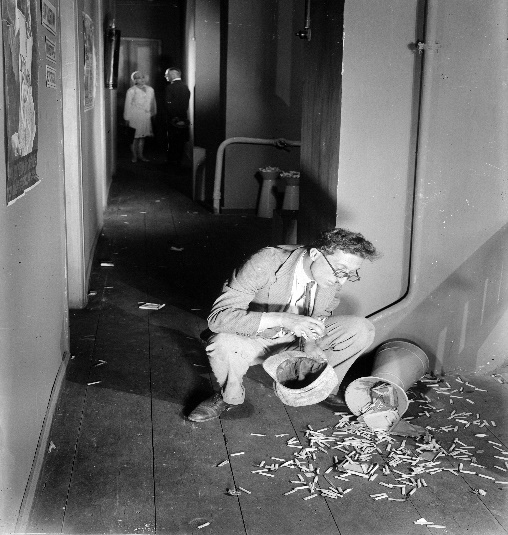 „კულეშოვის ეფექტი“ ეწოდება ორი სხვადასხვა, ერთმანეთისგან დაუკავშირებელი, დამოუკიდებელი კადრის შეერთებას ისე რომ ახალი მნიშვნელობა მივიღოთ. ამ მაგალითის  შესაბამისად  აღწერეთ, დაასათაურეთ მოცემული კადრების წყვილი: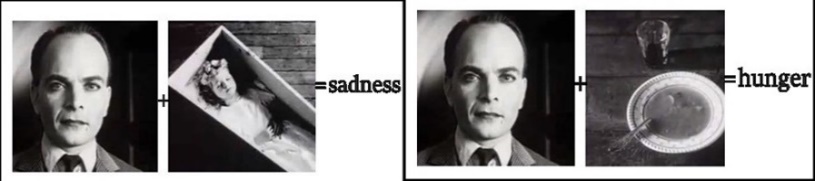 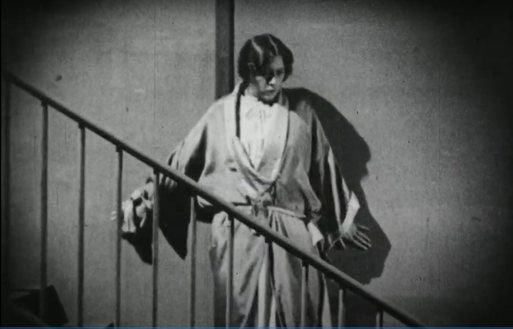 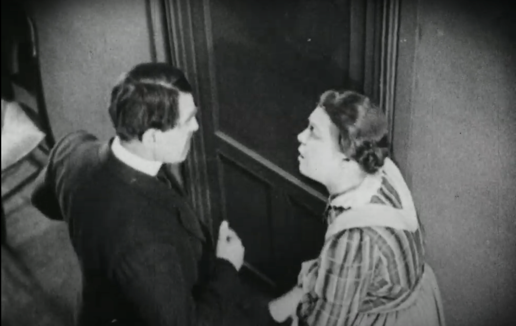 კადრები ფილმიდან „მოღიმარი მადამ ბოდენი“                              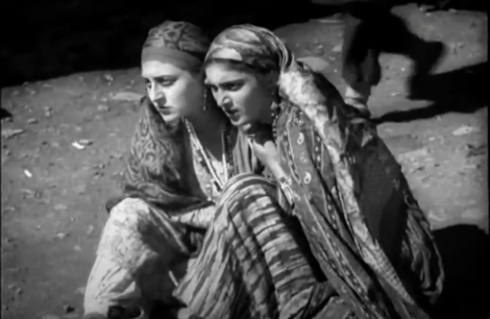 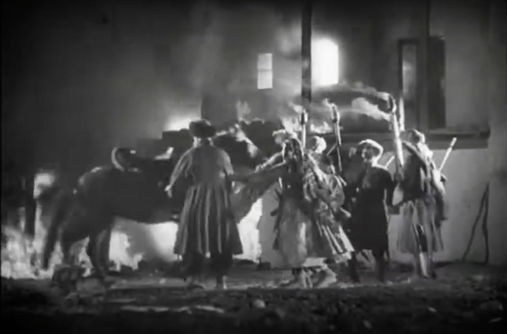                                                      =   კადრები ფილმიდან „ელისო“დაალაგეთ კადრები ფილმიდან „საბა“ ისეთი თანმიმდევრობით, რომ ამბავი გადმოცეთ: 2.   3.   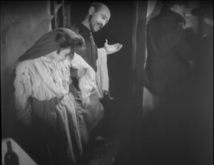 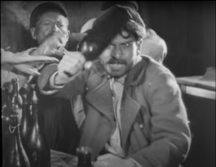 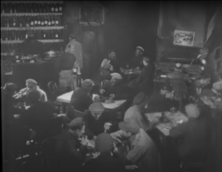 4.           5.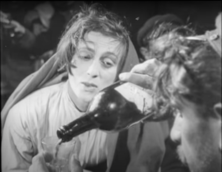 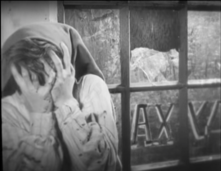 შეცვალეთ ფილმში „ჩემი ბებია“ მოთხრობილი ამბივი, ეპოქა, მოქმედების ადგილი და პერსონაჟები. ამის გათვალისწინებით დაწერეთ ახალი ისტორია (მაქსიმუმი 150-200 სიტყვა).